Федеральное агентство по образованиюОбщество с ограниченной ответственностью «А24»________________________________________________________________________________________Мониторинг профилактики детского дорожно-транспортного травматизма - 2009Тест учащегося 1–4 классов (1-й ступени обучения)Уважаемые учащиеся!Вы участвуете в мониторинговых исследованиях профилактики детского дорожно-транспортного травматизма в образовательных учреждениях. Для выполнения тестового задания сделайте пометку  рядом с ответом, который считаете правильным.1. По каким частям (элементам) дороги разрешается движение пешеходов?2. Можно ли кататься по тротуарам на велосипеде?3. Можно ли переходить дорогу, если Вы видите, что переход находится довольно далеко от Вас?4. Можно ли Вам ехать на переднем сиденье легкового автомобиля, если Вам еще не исполнилось 12-ти лет?5. Можно ли пешеходу начать переход проезжей части, если на светофоре включился зеленый мигающий сигнал?6. Каким пешеходам разрешено пересекать проезжую часть?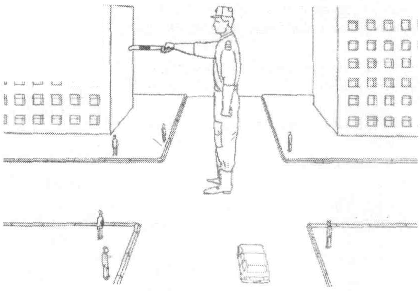 7. Каково значение зеленого сигнала светофора для пешехода?8. Какие требования нужно выполнять пешеходу для безопасного перехода дороги по нерегулируемому пешеходному переходу?9. Какие требования нужно выполнять пешеходу для безопасного перехода дороги по регулируемому пешеходному переходу?10. Вы переходите дорогу по пешеходному переходу. Светофоров и регулировщика нет. Обязан ли водитель уступить Вам дорогу?Код региона (субъекта федерации)                           Населенный пункт___________________________Наименование ОУ_________________________________________________________________№ОУ А. По тротуарам, обочинам и проезжей части.Б. По тротуарам и обочинам.В. По тротуарам, пешеходным дорожкам и обочинам.А. Да.Б. Можно, придерживаясь правой стороны и соблюдая осторожность.В. Нет.А. Можно, пропустив движущийся транспорт.Б. Нельзя.В. Можно, если на дороге нет транспорта.А. Можно, пристегнувшись ремнем безопасности.Б. Нельзя.В. Можно, с использованием специального детского удерживающего кресла.А. Можно.Б. Можно, но безопаснее подождать до включения зеленого сигнала светофора.В. Нельзя переходить.А. За спиной регулировщика.Б. Со стороны груди регулировщика.В. Со стороны правого бока вдоль вытянутой руки регулировщика.А. Разрешает движение, обеспечивая безопасность перехода.Б. Разрешает движение, не обеспечивая безопасность перехода.А. Убедиться в отсутствии приближающегося транспорта.Б. Убедиться в отсутствии приближающегося транспорта, при переходе постоянно наблюдая за дорожной обстановкой.В. Убедиться в отсутствии приближающегося транспорта, бегом пересекая проезжую часть.А. Переходить нужно по зеленому сигналу светофора.Б. Переходить нужно, убедившись, что нет приближающегося транспорта.В. Переходить нужно по зеленому сигналу светофора, убедившись, что транспортные средства стоят и пропускают пешеходов.А. Да, но нужно убедиться, что он уступает дорогуБ. Нет.